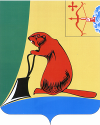 МУНИЦИПАЛЬНОЕ КАЗЕННОЕ УЧРЕЖДЕНИЕ ФИНАНСОВОЕ УПРАВЛЕНИЕ АДМИНИСТРАЦИИ ТУЖИНСКОГО МУНИЦИПАЛЬНОГО РАЙОНАПРИКАЗ01.12.2020 г.                                                                                                             № 30пгт ТужаО внесении изменений в приказ от 24.12.2019 № 29 «Об утверждении плана контрольной работы муниципального казенного учреждения Финансовое управление администрации Тужинского района в 2020 году»В связи с проведением внеплановой проверки по требованию Прокуратуры Тужинского района от 01.06.2020 № 02-06-2020 в муниципальном унитарном предприятии «Коммунальщик» и недостаточностью временных ресурсов ПРИКАЗЫВАЮ:Внести изменения в приказ от 24.12.2019 № 29 «Об утверждении плана контрольной работы муниципального казенного учреждения Финансовое управление администрации Тужинского района в 2020 году утвердив изменения в План контрольных мероприятий финансового управления Тужинского района по внутреннему муниципальному финансовому контролю в 2020 году согласно приложению.Контроль за исполнением настоящего приказа оставляю за собой.Начальник Финансового управления                                              Т.А. ЛобановаПриложение ПЛАНконтрольных мероприятий финансового управления                               Тужинского района по внутреннему муниципальному                           финансовому контролю в 2020 году______________УТВЕРЖДЕНприказом муниципального казенного учреждения Финансовое управление администрации Тужинского муниципального района от 01.12.2020 г. № 30№ п/пТемы контрольных мероприятий и объекты контроляОтветственный исполнительСрок исполнения12341.Ревизия финансово-хозяйственной деятельности1.1.Администрация Тужинского городского поселения Тужинского района Кировской областиведущий специалист по финансовому контролю2 полугодие 2020 года1.2.Администрация Грековского сельского поселения Тужинского района Кировской областиведущий специалист по финансовому контролю2 полугодие 2020 года2.Проверка использования средств субсидии местным бюджетам из областного бюджета на оплату стоимости питания детей в лагерях, организованных муниципальными учреждениями, осуществляющими организацию отдыха и оздоровления детей в каникулярное время, с дневным пребыванием.2.1.Муниципальное казенное учреждение «Управление образования администрации Тужинского муниципального района»ведущий специалист по финансовому контролю1 полугодие 2020 года2.2.Муниципальное казенное учреждение дополнительного образования «Дом детского творчества» пгт Тужа Кировской областиведущий специалист по финансовому контролю1 полугодие 2020 года2.3.Муниципальное казенное учреждение дополнительного образования детско-юношеская спортивная школа пгт Тужа Кировской областиведущий специалист по финансовому контролю2 полугодие 2020 года3.Проверка расходования средств на оплату труда3.1.Администрация Михайловского сельского поселения Тужинского района Кировской областиведущий специалист по финансовому контролю1 полугодие 2020 года3.2.Администрация Ныровского сельского поселения Тужинского района Кировской областиведущий специалист по финансовому контролю2 полугодие 2020 года3.3.Администрация Пачинского сельского поселения Тужинского района Кировской областиведущий специалист по финансовому контролю2 полугодие 2020 года4.Поверка использования средств, выделенных на выполнение муниципальной программы «Обеспечение безопасности и жизнедеятельности населения» на 2014-2019 годы4.1.Администрация муниципального образования Тужинский муниципальный районведущий специалист по финансовому контролю1 полугодие 2020 года